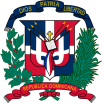 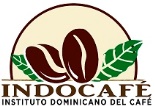 Objeto de la compra: 	Rubro: Detalle pedidoPlan de Entrega Estimado_________________________________________________Responsable de la Unidad Operativa de Compras y Contrataciones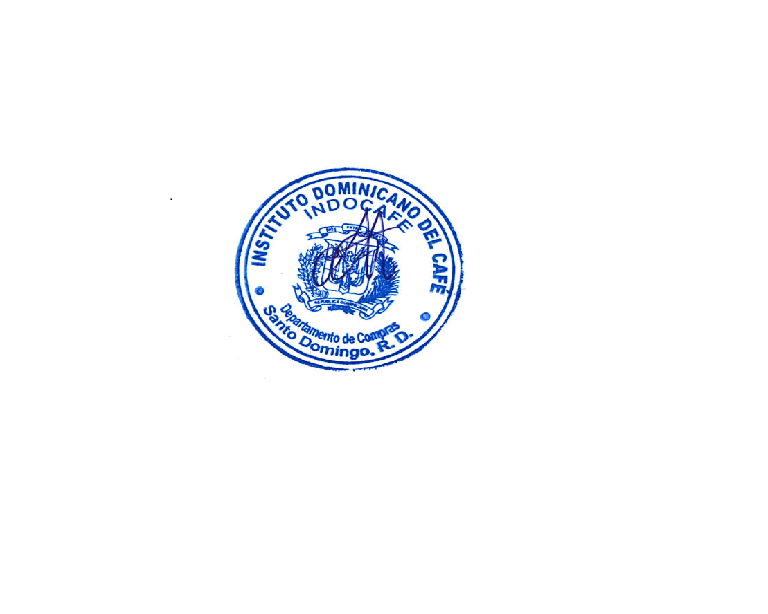 DESCRIPCIONUNIDADCANT.precioVEHICULO TIPO JEEPETAUNIDAD1ÍtemDirección de entregaCantidad requeridaFecha necesidad1